8月５日（月曜日）、大阪市立東成区民センター　小ホールにて「令和元年度　『学校支援活動関係者研修』」を開催しました。講演と事例紹介を通して、学校関係者と地域コーディネーターが一緒に学校と地域の協働について考えました。１．講演　　　　京都造形芸術大学　濱元　伸彦　准教授　　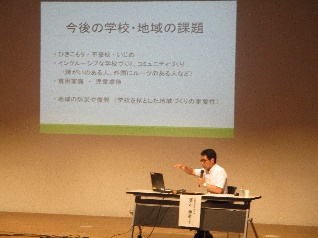 ２．事例紹介　　　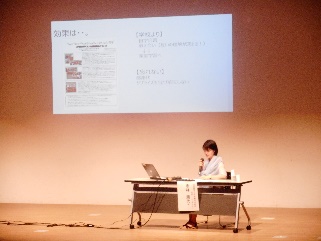 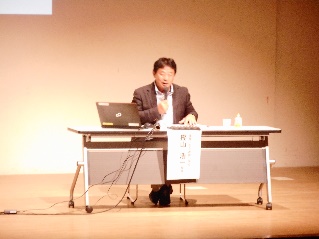 3．企業・団体による学校支援活動でも活用できるプログラムの紹介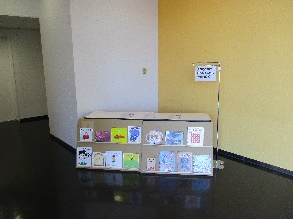 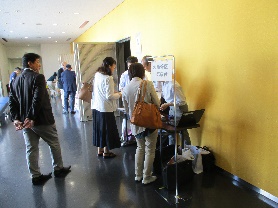 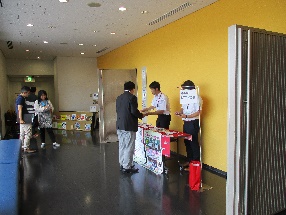 